                                                                                                                                                                                                                                                                                                                                                              HISTORIALa práctica de la salud pública cubana en el período 1980-1995. Testimonio de la DraC. María Josefina Vidal LedoThe practice of Cuban public health in the period 1980-1995. Testimonial interview of DraC. María Josefina Vidal LedoMaría Josefina Vidal Ledo. Doctora en Ciencias de la Salud, Investigador, Profesor Titular y Consultante de la Escuela Nacional de Salud Pública. ORCID: https://orcid.org/0000-0002-0293-5999 Correo electrónico: mvidal@infomed.sld.cu RESUMEN: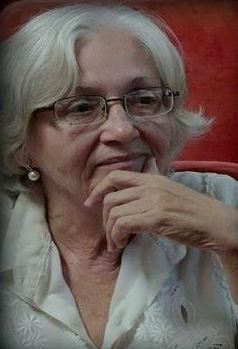 Transcripción de la entrevista testimonial sobre la práctica de la Salud Pública cubana durante el período 1980-1995 a la DraC María Josefina Vidal Ledo.Palabras clave: Historia de la Salud Pública cubana, salud pública, Sistema de Salud cubano.ABSTRACT:Transcript of the testimonial interview on the practice of Cuban Public Health during the period 1980-1995, of DraC María Josefina Vidal LedoKey words: History of Cuban Public Health, public health, Cuban Health System.TRANSCRIPCIÓN DE LA ENTREVISTA CON LA DraC. MARIA JOSEFINA VIDAL LEDO25 febrero de 2019Mi nombre es María Josefina Vidal Ledo, profesora Titular y Consultante de la Escuela de Salud Pública, Doctora en Ciencias de la Salud, Máster en Informática en Salud. El empleo de la informática en salud se aprecia a punto de partida del primer plan quinquenal (1981-1985) de Introducción de los Sistemas Automatizados de Dirección en la Salud, a partir de la formación de profesionales y técnicos, por lo que se incluye en los planes de estudio de posgrado con cursos de Análisis de Sistemas aplicado al Sector de la Salud, por el Instituto de Desarrollo de la Salud (IDS) y posteriormente en el perfeccionamiento de los planes de estudio del pregrado.En agosto de 1981 se incluye en la estructura del Ministerio de Salud Pública, la Dirección Nacional de Sistemas Automatizados de Dirección (SAD), adscripta al área de Economía, que tiene la misión de diseñar e implantar  la política para el desarrollo de la Informática Médica, que en el ejercicio de sus funciones crea el “Grupo de Trabajo temporal de computación aplicada”, dando origen al desarrollo de núcleos de trabajo en el Nivel Central, el IDS, el Centro de Enseñanza en Computación aplicado a la Medicina (CECAM),el Instituto de Oncología y Radiobiología, la Empresa de Suministros Médicos, el Centro de Diseño Informático de Salud Pública (CEDISAP) y otros,  comenzando de esa manera la actividad de Informática Médica en el Sistema Nacional de Salud. Ya se había introducido a prueba la Minicomputadora CID 201-B para el Registro Nacional de Cáncer y se instalan en esa etapa en las provincias de La Habana y Santiago de Cuba, así como en el IDS la CID-300, con la finalidad de procesar en ellas la mortalidad y morbilidad del país. Se trabaja en una primera etapa en siete campos de aplicación: SAD Ramal de la Salud, SAD de Hospitales, SAD de Empresas Abastecedoras, SAD de Proyectos Tecnológicos de la Industria Farmacéutica, Sistemas Automatizados de Información de Registros Médicos y Seguimiento de Pacientes, Sistemas automatizados de clasificación, diagnóstico, tratamiento y pronostico de pacientes, Procesamiento automatizado de señales biológicas mediante microprocesadores, entre otros.  Es en la segunda mitad de la década del 80, que se compra por el MINSAP el primer lote de 88 microcomputadoras, para cuya introducción se imparte cursos para técnicos y profesionales a los que se destinaron estos equipos, lo cual permitió un procesamiento más intensivo de la información y la generalización de estos medios a las instituciones de salud.En lo personal, durante el período que estamos analizando en 1985, había sido jefe del Departamento de Estadísticas y Registros Médicos de la Ciudad de La Habana, donde desarrollamos la aplicación de todo el sistema de información en salud en la Capital, a punto de partida de los Programas de salud que existían en ese momento. A partir de ahí, paso al Ministerio de Salud Pública, a la Dirección Nacional de Estadísticas Sanitarias, como jefa del Dpto. de Sistemas de Información. A partir de este momento, se crea el Sistema de Información Estadístico Nacional (SIE-N) y el Sistema de Información Estadístico Complementario (SIE-C). Salud Pública tiene uno de los sistemas complementarios más grandes del país y sin embargo, ya a finales del 89 teníamos informatizado prácticamente el 70%. En aquel momento el flujo informativo era a través de disquetes y después se fueron incrementando otras formas de entrega del Sistema de Información a través de la red.En 1988 parto a Angola, como asesora del Departamento de Planificación del Ministerio de Salud Pública de Angola, allá estuvimos hasta finales del 1989 en que regreso al país y cuando regreso al Departamento de Sistemas de Información en Salud, es solicitado por la Oficina del Ministro que pase a esas oficinas, siempre llevando la esfera de informática.Un elemento importante; esa etapa ya corresponde al Período Especial, era la informatización de los Registros Médicos y las Estadísticas Sanitarias y de los procesos sustantivos de los sistemas y servicios de salud, pero también comienza a tener dificultades la obtención de la información científica para los profesionales de la salud, los primeros años de la década del 90 fue difícil garantizar la información requerida por las bibliotecas para satisfacer las necesidades desde la docencia del pregrado y las especialidades. Recuerdo, ya el compañero Urra lo mencionó, pero previo al surgimiento de Infomed, hubo toda una serie de aspectos que se venían sucediendo con la Información Científico Técnica en el Sistema y de los profesionales de la salud y de esa manera se constituyó la red telemática de la salud. A partir de la solidaridad de los primeros viajes de Pastores por la Paz que entregaron un parque de tecnología que permitió montar los nodos de la red telemática de la salud en todas las Facultades; así surgió Infomed en 1992 y la informatización de la red de bibliotecas. Al mismo tiempo, se continuó con la informatización de los contenidos y los requerimientos de la información para la toma de decisiones en el Sistema de Salud, a punto de partida de los Sistemas de Información, a punto de partida de los procesos, programas y planes de salud. Desde el punto de vista de la informatización de los servicios, el momento era muy difícil para el sistema de salud, dado el enfrentamiento y bloqueo a que estaba sometido el país por Estados Unidos; aunque la informatización de los Registros Médicos, como fuente de información para la dirección de los sistemas y servicios de salud, así como la información científica para los profesionales, siempre fue una de las primeras prioridades del sistema.También estaba el auge de Internet, yo representaba al Ministerio en el CITMA (Ministerio de Tecnología y Medio Ambiente), en la esfera de Informatización y recuerdo que no teníamos salida a Internet, en primer lugar, porque debido al bloqueo, el cable que rodeaba al país, no entraba a Cuba. Hacía falta un modem específico cuya adquisición estaba bloqueada para Cuba y montamos una operación para lograrlo. En esto el Dr. Teja nos ayudó; ya que autorizó a una persona y los fondos requeridos, capaz de ir a Estados Unidos y comprarlo como propio; así llegó el primer modem que fue entregado al Ministerio de Tecnología y Medio Ambiente y nos conectó a Internet. Creo que fue una forma de romper el bloqueo y que Cuba fuera visible desde la red de redes (Internet).A partir de esto, ya creada, la red telemática de la salud comenzó a incrementar sus servicios. Desde este punto de vista, creo que nosotros tenemos la mejor red de salud del mundo, puesto que es una red integrada al Sistema de Salud, con numerosos servicios que garantiza toda la información científico técnica para el desarrollo de los profesionales del sistema de salud y permite el flujo de la información requerida por los diferentes niveles para la dirección de los servicios y la docencia e investigación de los problemas de salud.Volviendo a finales del 89 cuando paso al despacho del Ministro, como Especialista Ramal en Sistemas de Computación, llevo todo un grupo de actividades del Despacho de Salud Pública en el orden informático, mediante el diseño e implementación de los sistemas documentales y control de las reservas. A finales de esa etapa, paso a Jefe de Despacho, donde nos relacionamos con todos los sectores desde el punto de vista de los Organismos Centrales del Estado y el intercambio intersectorial que eso conlleva para el desarrollo de la salud del país.Como responsable del grupo de informática, desde el mismo Despacho, siempre coordinamos las actividades preliminares de informatización del Sector, puesto que  todavía no se hablaba de la informatización de la sociedad; eso surge a partir del 96-97, pero sí se conformó una estructura grupal de trabajo donde estaban el Centro de Desarrollo Informático de la Salud (CEDISAP), que era el encargado de la informatización de los servicios, los Institutos nacionales, las Direcciones Provinciales e instituciones de importancia del Sistema de Salud, que unido a Infomed, nuestra red telemática, diseñaron los planes de Desarrollo de Informatización y conectividad de los servicios como embrión de lo que viene a ser después, la Primera Estrategia de Informatización del Sector de la Salud, que fue entregada a finales del 96 y principios del 97 y posteriormente fue felicitada por el Comité Ejecutivo del Consejo de Ministros como ejemplo de integración tecnológica sectorial del país. No existen conflictos de interesesRecibido: 10 de diciembre de 2019. Aprobado: 20 de diciembre de 2019.      DrC María Josefina Vidal Ledo. Escuela Nacional de Salud Pública, La Habana. Cuba Correo electrónico: mvidal@infomed.sld.cu 